АДМИНИСТРАЦИЯМУНИЦИПАЛЬНОГО  ОБРАЗОВАНИЯ  ДНЕПРОВСКИЙ СЕЛЬСОВЕТБЕЛЯЕВСКОГО  РАЙОНА  ОРЕНБУРГСКОЙ  ОБЛАСТИПОСТАНОВЛЕНИЕс.Днепровка 20.12.2019                                                                                                      № 85-п«О передаче имущества на праве хозяйственного ведения»Руководствуясь Федеральным законом от 27.05.2014 г. № 136-ФЗ «О внесении изменений в статью 26.3 Федерального закона «Об общих принципах организации законодательных (представительных) и исполнительных органов государственной власти субъектов Российской Федерации», на основании Устава муниципального образования Днепровский сельсовет Беляевского района Оренбургской области, Решения Совета депутатов муниципального образования Днепровский сельсовет от 20.12.2019 №144-п «О создании муниципального унитарного  предприятия «Днепр» муниципального образования Днепровский сельсовет Беляевского района Оренбургской области,  ст.8 Федерального закона от 14.11.2002г. № 161-ФЗ «О государственных и муниципальных унитарных предприятиях» и в целях обеспечения предоставления жилищно-коммунальных услуг населению:Передать Муниципальному унитарному предприятию «Днепр» муниципального образования   Днепровский сельсовет Беляевского района Оренбургской области на праве хозяйственного ведения имущество согласно Приложению №1.Настоящее постановление вступает в силу с момента его опубликования.Настоящее постановление опубликовать в средствах массовой информации и разместить на официальном сайте в сети Интернет. Контроль за исполнением настоящего постановления возложить на комиссию по бюджетной, налоговой и финансовой политике, собственности и экономическим вопросам.Глава муниципального образования                                       Е.В. ЖуковаРазослано: администрации района; прокурору; в дело.Приложение №1  К постановлению администрации муниципального образования Днепровский сельсовет Беляевского районаОренбургской области от 20.12.2019 № 85-п Перечень объектов для передачи на праве хозяйственного ведения передаваемых Муниципальному унитарному предприятию «Днепр» муниципального образования   Днепровский сельсовет Беляевского района Оренбургской области-водопровод - сооружение, кадастровый номер 56:06:0501001: 1364; местоположение: Оренбургская область, Беляевский район, Днепровский сельсовет, с.Днепровка, водопровод; протяженность: 8529 м, назначение: сооружение коммунального хозяйства; -Земельный участок под водопроводом-скважина № 1 — на территории Сельского Дома культуры (по адресу: с. Днепровка Беляевского района Оренбургской области, ул. Южная, 10);- скважина № 2 — на территории бывшего животноводческого комплекса (по адресу: с.Днепровка Беляевского района Оренбургской области, ул. Луговая);-Комплексное устройство 5,5 КВт КУ А-Р 400-0055-ТН - 2 (две) шт.- Насос ЭЦВ 6-10-80 — 2 (две) шт. Балансовая стоимость имущества:водопровода - 10786700 руб. 00 коп.комплексное устройство (2 шт.) - 162099 руб., в том числе:63700 руб.98399 руб.насосов (2 шт.) — 39700 руб., в том числе:20800 руб. 18900 руб.Год постройки водопровода (кадастровый номер 56:06:0501001 : 1364):4,34 км — 2012г.,4189 м — данные отсутствуют.Год постройки скважин: - скважина № — 1970г.; - скважина № 2 — 1970.дата ввода в эксплуатацию:водопровода (кадастровый номер  : 1364):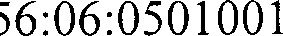 4,34 км — 2012г.,4189 м — данные отсутствуют.Комплексное устройство: № 1 - 2010г., № 2 — 2013г.-         Насосы: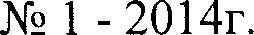 2015г.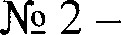 3)Материал, диаметр трубопровода по проекту и по исполнительной документации, их фактическое состояние, процент износа:4,34 км — пластик, диаметр 110мм,  160 мм, удовлетворительное, 2 %4189 м — металл, асбест, диаметр 110 мм, удовлетворительное, 40 %